MOD IV CASAC Program 2016-2017 Arms Acres(Updated 3/16/2017)Professional & Ethical Responsibilities (45.5 hours)Monday June 19, 2017Healthcare Professionals in Recovery(Counselor Wellness)6:15pmHope Angarola, CASACThursday, June 22, 2017What Not to Share(Counselor Client Relationships)6:15pmSabina Perez, MFT, CASAC-T, CRPAMonday, June 26, 2017Confidentiality and Professional Behavior (Confidentiality/Legal Issues)6:15pmHope Angarola, CASACThursday, June 29, 2017HIPAA Regulations and Facts (Confidentiality/Legal Issues)6:15pmLuis Laboy, MPA, CASACThursday, July 6, 2017Counselor Wellness(Counselor Wellness)6:15pmRev. Steve DeMartino  Monday, July 10, 2017 Cultural Bias & Competency(Counselor Client Relationship)6:15pmSabina Perez, MFT, CASAC-T, CRPAThursday, July 13, 2017Organizational Skills/Effective Time Management (Ethical Decision Making & Conduct)6:15pmLuis Laboy, MPA, CASACMonday, July 17, 2017Client Counselor Relationships(Counselor Client Relationships)6:15pmHope Angarola, CASACThursday, July 20, 2017Intervention 2, Skills Development, “Carefrontation”(Ethical Decision Making & Conduct)6:15pmRev. Steve DeMartino  Monday, July 24, 2017 4.0Client Counselor Boundaries(Counselor Client Relationships)6:15pmLisa Hope, LCAT, ATR-BC, CASACThursday, July 27, 2017Clinical Supervision(Counselor Client Relationships)6:15pmSabina Perez, MFT, CASAC-T, CRPAMonday, July 31, 2017Clinical Boundaries: CASAC Canon of Ethics(Ethical Decision Making & Conduct)6:15pmHope Angarola, CASACThursday, August, 3, 2017 Experiential: The Cruise(Confidentiality/Legal Issues)6:15pmLisa Hope, LCAT, ATR-BC, CASAC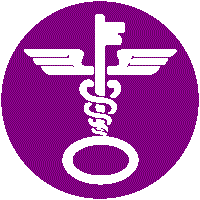 